ПРЕСС - РЕЛИЗВЦТО Росреестра: доступно и удобно обо всемКрасноярск 26 октября 2017 года - Кадастровая палата по Красноярскому краю напоминают о возможности получения консультации посредством Ведомственного центра телефонного обслуживания (ВЦТО) Росреестра. 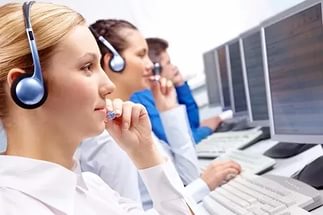   Сотрудники центра предоставляют информацию в части приема и обработки обращений граждан при получении государственных услуг, предоставляемых Росреестром, в том числе:• справочную информацию о расположении и режиме работы филиалов Кадастровой палаты и территориальных органов Росреестра;• справочную информацию о расположении и режиме работы многофункциональных центров, в которых оказываются услуги Росреестра;• консультации по порядку подачи, составу и содержанию необходимых документов;• информацию о текущем статусе рассмотрения заявления (запроса) на предоставление государственной услуги;• информацию о размерах платы (государственной пошлины) за предоставление услуг Росреестра, порядка оплаты, порядка возврата платежа.Обратившись в ВЦТО, заявитель также может:• записаться на прием к должностному лицу Росреестра;• записаться для подачи заявления (запроса) на предоставление государственной услуги Росреестра;• заказать выездной прием документов;• сформировать заявку на некоторые услуги, предоставляемые в электронном виде.	 Интересующую информацию можно получить в любое удобное время, обратившись к специалистам ВЦТО по телефону 8-800-100-34-34 (звонок по РФ бесплатный, круглосуточно).